Grade 3Week of:  June 8-12, 2020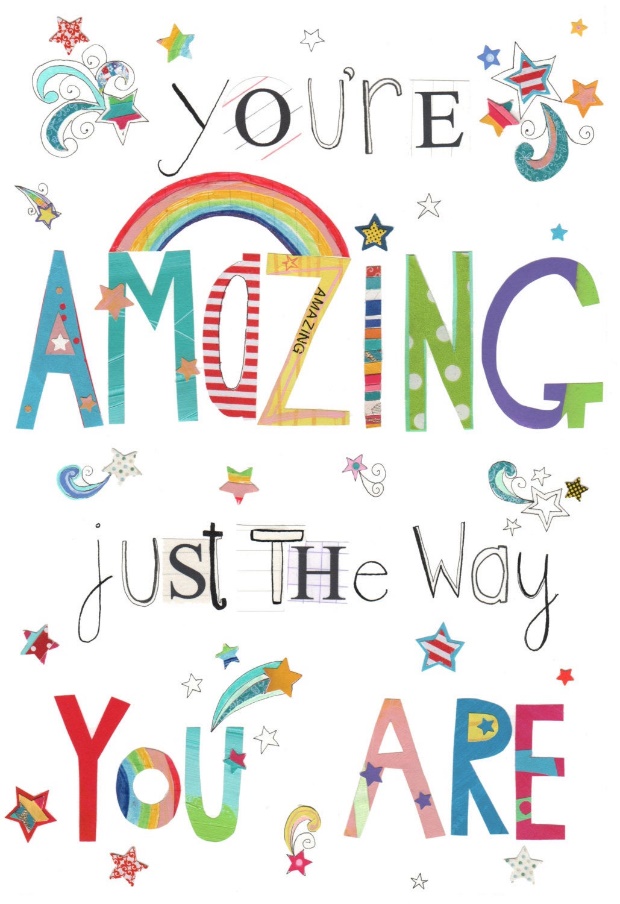 Take Care, Mrs. PatersonGrade 2Week of:  June 8-12, 2020Take Care, Mrs. PatersonReading: 15 minutes daily Monday-FridayGood readers summarize what they read.  If you are reading a fiction book, use the roll and retell page to practice summarizing.  If you are reading a non-fiction book, complete the notes pages to summarize the knowledge you have gained.  Be sure to continue coloring in your June reading page!  Spelling/Word Work: 10 minutes daily Monday-FridayFinish up lesson 16 (red) or lesson 17 (blue and green).  Practice the words using the tic tac toe board.  Can you make a line?  Word LadderWriting: 15 minutes daily Monday-FridayStudents can choose to write about the June calendar prompt, keep a personal journal of their thoughts or write instructions for how to play the game they create.  Math: 20 minutes daily Monday-FridayOur focus this week is on perimeter.  See the attached pages to learn and practice this concept.  Reading: 15 minutes daily Monday-FridayGood readers summarize what they read.  If you are reading a fiction book, use the roll and retell page to practice summarizing.  If you are reading a non-fiction book, complete the notes pages to summarize the knowledge you have gained.  Be sure to continue coloring in your June reading page!  Spelling/Word Work: 10 minutes daily Monday-FridayFinish up lesson 16 (red) or lesson 17 (blue and green).  Practice the words using the tic tac toe board.  Can you make a line?  Word LadderWriting: 15 minutes daily Monday-FridayStudents can choose to write about the June calendar prompt, keep a personal journal of their thoughts or write instructions for how to play the game they create.  Math: 20 minutes daily Monday-FridayOur focus this week is on data collection and analysis.  We will look at line graphs and tally marks.  See the attached pages to learn and practice these concept.  